«Математика – самый короткий путь к самостоятельному мышлению».                                                                                                 В. КаверинМесто проведения: МБДОУ «Детский сад № 45 «Октябрёнок»,  Смоленск, ул. Щорса, дом 100.Участники: педагогические работники ДОО города Смоленска.Модераторы: Фролова Ольга Валерьевна, методист методического отдела МБУ ДО ЦДО;Апраксина Галина Валентиновна, старший воспитатель МБДОУ «Детский сад № 45 «Октябрёнок».Цель:  распространение передового педагогического опыта ДОО по развитию элементарных математических представлений дошкольников (программа «Развитие» под редакцией Булычевой А.И.)Формат проведения: дистанционно в виртуальном сервере «ОБЛАКО» (облачное хранилище файлов).МБДОУ «Детский сад № 45 «Октябрёнок» 214034 г. Смоленск, ул. Щорса д.100 (4812) 42-58-94, (4812) 42-51-90«Математика – самый короткий путь к самостоятельному мышлению».                                                                                                 В. КаверинМесто проведения: МБДОУ «Детский сад № 45 «Октябрёнок»,  Смоленск, ул. Щорса, дом 100.Участники: педагогические работники ДОО города Смоленска.Модераторы: Фролова Ольга Валерьевна, методист методического отдела МБУ ДО ЦДО;Апраксина Галина Валентиновна, старший воспитатель МБДОУ «Детский сад № 45 «Октябрёнок».Цель:  распространение передового педагогического опыта ДОО по развитию элементарных математических представлений дошкольников (программа «Развитие» под редакцией Булычевой А.И.)Формат проведения: дистанционно в виртуальном сервере «ОБЛАКО» (облачное хранилище файлов).МБДОУ «Детский сад № 45 «Октябрёнок» 214034 г. Смоленск, ул. Щорса д.100 (4812) 42-58-94, (4812) 42-51-90«Математика – самый короткий путь к самостоятельному мышлению».                                                                                                 В. КаверинМесто проведения: МБДОУ «Детский сад № 45 «Октябрёнок»,  Смоленск, ул. Щорса, дом 100.Участники: педагогические работники ДОО города Смоленска.Модераторы: Фролова Ольга Валерьевна, методист методического отдела МБУ ДО ЦДО;Апраксина Галина Валентиновна, старший воспитатель МБДОУ «Детский сад № 45 «Октябрёнок».Цель:  распространение передового педагогического опыта ДОО по развитию элементарных математических представлений дошкольников (программа «Развитие» под редакцией Булычевой А.И.)Формат проведения: дистанционно в виртуальном сервере «ОБЛАКО» (облачное хранилище файлов).МБДОУ «Детский сад № 45 «Октябрёнок» 214034 г. Смоленск, ул. Щорса д.100 (4812) 42-58-94, (4812) 42-51-90«Математика – самый короткий путь к самостоятельному мышлению».                                                                                                 В. КаверинМесто проведения: МБДОУ «Детский сад № 45 «Октябрёнок»,  Смоленск, ул. Щорса, дом 100.Участники: педагогические работники ДОО города Смоленска.Модераторы: Фролова Ольга Валерьевна, методист методического отдела МБУ ДО ЦДО;Апраксина Галина Валентиновна, старший воспитатель МБДОУ «Детский сад № 45 «Октябрёнок».Цель:  распространение передового педагогического опыта ДОО по развитию элементарных математических представлений дошкольников (программа «Развитие» под редакцией Булычевой А.И.)Формат проведения: дистанционно в виртуальном сервере «ОБЛАКО» (облачное хранилище файлов).МБДОУ «Детский сад № 45 «Октябрёнок» 214034 г. Смоленск, ул. Щорса д.100 (4812) 42-58-94, (4812) 42-51-90муниципальное бюджетное дошкольное образовательное учреждение «Детский сад № 45 «Октябрёнок» города СмоленскаПРОГРАММА ПРЕЗЕНТАЦИИ ОПЫТА РАБОТЫ ДОУ
ТЕМА: «РАЗВИТИЕ ЭЛЕМЕНТАРНЫХ МАТЕМАТИЧЕСКИХ  ПРЕДСТАВЛЕНИЙ У  ДОШКОЛЬНИКОВ»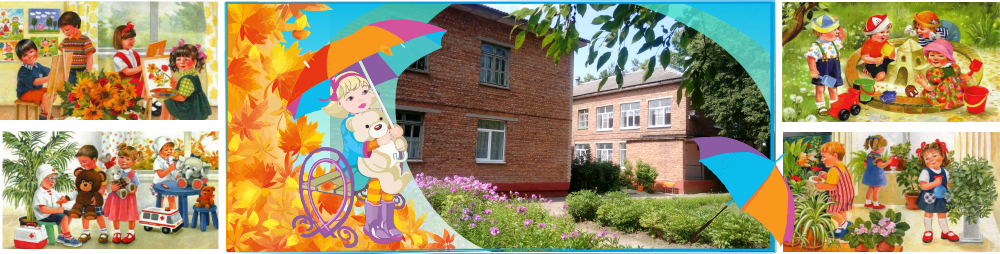 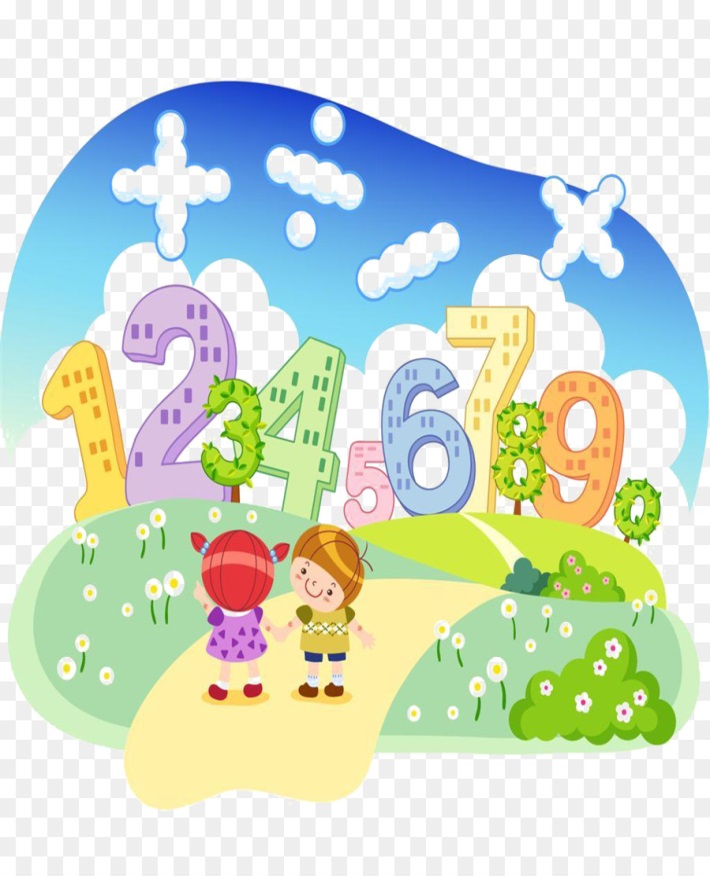                                                     17 декабря 2020 годамуниципальное бюджетное дошкольное образовательное учреждение «Детский сад № 45 «Октябрёнок» города СмоленскаПРОГРАММА ПРЕЗЕНТАЦИИ ОПЫТА РАБОТЫ ДОУ
ТЕМА: «РАЗВИТИЕ ЭЛЕМЕНТАРНЫХ МАТЕМАТИЧЕСКИХ  ПРЕДСТАВЛЕНИЙ У  ДОШКОЛЬНИКОВ»                                                    17 декабря 2020 года№МероприятиеФормат проведенияСсылка на источникСсылка на источникОтветственныйТребование программы «Развитие» к обеспечению  условий по развитию элементарных математических представлений у дошкольниковТребование программы «Развитие» к обеспечению  условий по развитию элементарных математических представлений у дошкольниковТребование программы «Развитие» к обеспечению  условий по развитию элементарных математических представлений у дошкольниковТребование программы «Развитие» к обеспечению  условий по развитию элементарных математических представлений у дошкольниковТребование программы «Развитие» к обеспечению  условий по развитию элементарных математических представлений у дошкольниковТребование программы «Развитие» к обеспечению  условий по развитию элементарных математических представлений у дошкольников1.Типы задач по развитию умственных способностей детей в процессе ознакомления с элементарными математическими отношениями (вторая младшая, средняя, старшая, подготовительная группы).Презентация опыта работы ДОУhttps://cloud.mail.ru/home/математика%20РАЗВИТИЕ.pdf?weblink=32UN/aawSBZNWf https://cloud.mail.ru/home/математика%20РАЗВИТИЕ.pdf?weblink=32UN/aawSBZNWf Апраксина Галина Валентиновна, старший воспитатель, высшая квалификационная категория, Савловская Лариса Дионисовна, воспитатель, высшая квалификационная категорияОрганизованная образовательная деятельность по развитию элементарных математических представлений в форме прямых образовательных ситуацийОрганизованная образовательная деятельность по развитию элементарных математических представлений в форме прямых образовательных ситуацийОрганизованная образовательная деятельность по развитию элементарных математических представлений в форме прямых образовательных ситуацийОрганизованная образовательная деятельность по развитию элементарных математических представлений в форме прямых образовательных ситуацийОрганизованная образовательная деятельность по развитию элементарных математических представлений в форме прямых образовательных ситуацийОрганизованная образовательная деятельность по развитию элементарных математических представлений в форме прямых образовательных ситуаций2.Игра – занятие «В гости к Фиксикам»Демонстрация видеозаписиигры – занятия в средней группе «Ромашечки»https://cloud.mail.ru/public/2s2Z/3QenbMYWW https://cloud.mail.ru/public/2s2Z/3QenbMYWW Савловская Лариса Дионисовна, воспитатель высшей квалификационной категории,Артюшенкова Алена Алексеевна, воспитатель первой квалификационной категории3.Игра – занятие «Магазин»Демонстрация видеозаписиигры – занятия в подготовительной к школе группе «Воробышки»https://cloud.mail.ru/public/4Y99/4uJcKJkt6https://cloud.mail.ru/public/4Y99/4uJcKJkt6Артеменкова Ирина Владимировна, воспитатель первой квалификационной категорииИспользование ИКТ в совместной игровой деятельности педагога с воспитанникамиИспользование ИКТ в совместной игровой деятельности педагога с воспитанникамиИспользование ИКТ в совместной игровой деятельности педагога с воспитанникамиИспользование ИКТ в совместной игровой деятельности педагога с воспитанникамиИспользование ИКТ в совместной игровой деятельности педагога с воспитанникамиИспользование ИКТ в совместной игровой деятельности педагога с воспитанниками4.«Дидактические игры для закрепления элементарных математических представлений у воспитанников старшего дошкольного возраста»Презентация опытаhttps://cloud.mail.ru/public/463S/26UxRpLABhttps://cloud.mail.ru/public/463S/26UxRpLABСавловская Лариса Дионисовна, воспитатель высшей квалификационной категории.5.«Машины истории»Презентация дидактической игрыhttps://cloud.mail.ru/public/45cD/2odpQG69Ehttps://cloud.mail.ru/public/45cD/2odpQG69E6.«Помоги Тигре»Презентация дидактической игрыhttps://cloud.mail.ru/public/3ZS6/4qVxjaHfBhttps://cloud.mail.ru/public/3ZS6/4qVxjaHfB7.«Приключения Везунчика»Презентация дидактической игрыhttps://cloud.mail.ru/public/48Vi/5Pn7J6pLShttps://cloud.mail.ru/public/48Vi/5Pn7J6pLSСовместная игровая деятельность педагога с воспитанниками по развитию элементарных математических представленийСовместная игровая деятельность педагога с воспитанниками по развитию элементарных математических представленийСовместная игровая деятельность педагога с воспитанниками по развитию элементарных математических представленийСовместная игровая деятельность педагога с воспитанниками по развитию элементарных математических представленийСовместная игровая деятельность педагога с воспитанниками по развитию элементарных математических представленийСовместная игровая деятельность педагога с воспитанниками по развитию элементарных математических представлений8. «Машины истории»видео фрагмент  игрыhttps://cloud.mail.ru/public/437A/mwnFm4NAYhttps://cloud.mail.ru/public/437A/mwnFm4NAYСавловская Лариса Дионисовна, воспитатель высшей квалификационной категории.9.«Помоги Тигре»видео фрагмент игрыhttps://cloud.mail.ru/public/37vG/3KkagiwYzhttps://cloud.mail.ru/public/37vG/3KkagiwYzСавловская Лариса Дионисовна, воспитатель высшей квалификационной категории.10.«Приключения Везунчика»видео фрагмент игрыhttps://cloud.mail.ru/public/47Th/26hU6emM6 https://cloud.mail.ru/public/47Th/26hU6emM6 Савловская Лариса Дионисовна, воспитатель высшей квалификационной категории.Совместная игровая деятельность педагога с воспитанниками по развитию элементарных математических представленийСовместная игровая деятельность педагога с воспитанниками по развитию элементарных математических представленийСовместная игровая деятельность педагога с воспитанниками по развитию элементарных математических представленийСовместная игровая деятельность педагога с воспитанниками по развитию элементарных математических представленийСовместная игровая деятельность педагога с воспитанниками по развитию элементарных математических представленийСовместная игровая деятельность педагога с воспитанниками по развитию элементарных математических представлений11.«Дидактические игры по формированию основ финансовой грамотности для детей 5 – 7 лет», старший Презентация с голосовым озвучиванием содержания игрhttps://cloud.mail.ru/public/4gAc/3s4iSKRSa https://cloud.mail.ru/public/4gAc/3s4iSKRSa Артюшенкова Алена Алексеевна воспитатель первой квалификационной категории, Розанова Ольга Владимировна, воспитатель первой квалификационной категории,Дополнительное образование по развитию логического мышления и интеллектуального развития воспитанниковДополнительное образование по развитию логического мышления и интеллектуального развития воспитанниковДополнительное образование по развитию логического мышления и интеллектуального развития воспитанниковДополнительное образование по развитию логического мышления и интеллектуального развития воспитанниковДополнительное образование по развитию логического мышления и интеллектуального развития воспитанниковДополнительное образование по развитию логического мышления и интеллектуального развития воспитанников12.«Шахматы – это интересно»Презентация опыта работы https://cloud.mail.ru/public/a1en/3iyXk2Yoshttps://cloud.mail.ru/public/a1en/3iyXk2YosАсипенко Маргарита Алексеевна, воспитатель высшей квалификационной категории13.Виртуальная анкетаhttps://docs.google.com/forms/d/1fBGgBndEuiPQOQ1OuPjMAmXYZiKKr_GOGQaMDHhdhQs/edit https://docs.google.com/forms/d/1fBGgBndEuiPQOQ1OuPjMAmXYZiKKr_GOGQaMDHhdhQs/edit https://docs.google.com/forms/d/1fBGgBndEuiPQOQ1OuPjMAmXYZiKKr_GOGQaMDHhdhQs/edit https://docs.google.com/forms/d/1fBGgBndEuiPQOQ1OuPjMAmXYZiKKr_GOGQaMDHhdhQs/edit 